  ANEXO 1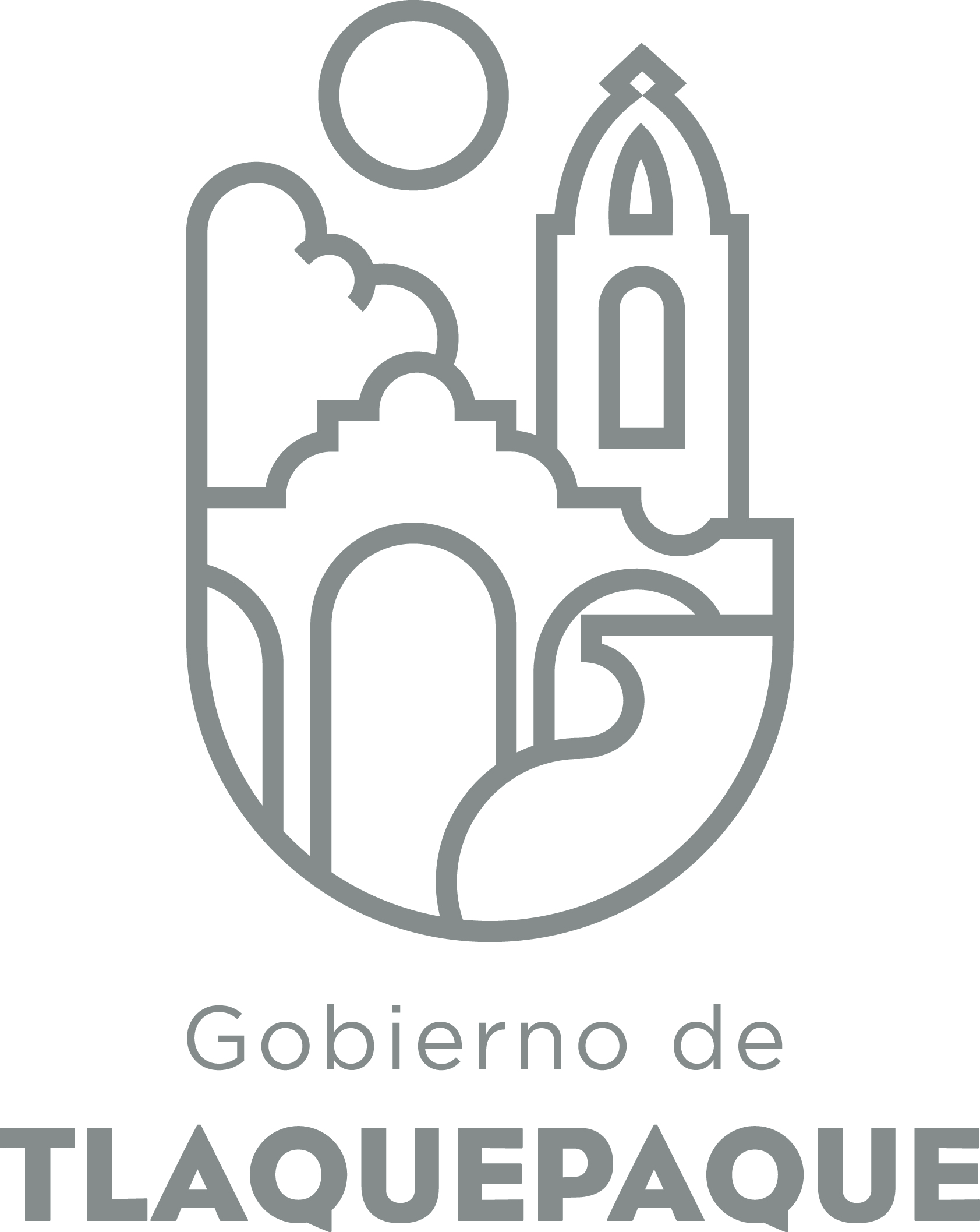 
1.- DATOS GENERALESANEXO 22.- OPERACIÓN DE LA PROPUESTARecursos empleados para la realización del Programa/Proyecto/Servicio/Campaña (PPSC) DIRECCIÓN GENERAL DE POLÍTICAS PÚBLICASCARATULA PARA LA ELABORACIÓN DE PROYECTOS.A)Nombre del programa/proyecto/servicio/campañaA)Nombre del programa/proyecto/servicio/campañaA)Nombre del programa/proyecto/servicio/campañaA)Nombre del programa/proyecto/servicio/campañaPropuesta del Diagnostico como contribución a la formulación de los Planes Municipales de Desarrollo Rural en el Municipio de San Pedro Tlaquepaque.Propuesta del Diagnostico como contribución a la formulación de los Planes Municipales de Desarrollo Rural en el Municipio de San Pedro Tlaquepaque.Propuesta del Diagnostico como contribución a la formulación de los Planes Municipales de Desarrollo Rural en el Municipio de San Pedro Tlaquepaque.Propuesta del Diagnostico como contribución a la formulación de los Planes Municipales de Desarrollo Rural en el Municipio de San Pedro Tlaquepaque.Propuesta del Diagnostico como contribución a la formulación de los Planes Municipales de Desarrollo Rural en el Municipio de San Pedro Tlaquepaque.Propuesta del Diagnostico como contribución a la formulación de los Planes Municipales de Desarrollo Rural en el Municipio de San Pedro Tlaquepaque.EjeEjeB) Dirección o Área ResponsableB) Dirección o Área ResponsableB) Dirección o Área ResponsableB) Dirección o Área ResponsableDirección de Unidades Cooperativas Dirección de Unidades Cooperativas Dirección de Unidades Cooperativas Dirección de Unidades Cooperativas Dirección de Unidades Cooperativas Dirección de Unidades Cooperativas EstrategiaEstrategiaC)  Problemática que atiende la propuestaC)  Problemática que atiende la propuestaC)  Problemática que atiende la propuestaC)  Problemática que atiende la propuestaEs la necesidad prioritaria y sentida de actualizar y contar con un diagnostico especifico enfocado a describir las condiciones actuales en que se encuentran las principales actividades productivas agropecuarias en el Municipio de San Pedro Tlaquepaque.Es la necesidad prioritaria y sentida de actualizar y contar con un diagnostico especifico enfocado a describir las condiciones actuales en que se encuentran las principales actividades productivas agropecuarias en el Municipio de San Pedro Tlaquepaque.Es la necesidad prioritaria y sentida de actualizar y contar con un diagnostico especifico enfocado a describir las condiciones actuales en que se encuentran las principales actividades productivas agropecuarias en el Municipio de San Pedro Tlaquepaque.Es la necesidad prioritaria y sentida de actualizar y contar con un diagnostico especifico enfocado a describir las condiciones actuales en que se encuentran las principales actividades productivas agropecuarias en el Municipio de San Pedro Tlaquepaque.Es la necesidad prioritaria y sentida de actualizar y contar con un diagnostico especifico enfocado a describir las condiciones actuales en que se encuentran las principales actividades productivas agropecuarias en el Municipio de San Pedro Tlaquepaque.Es la necesidad prioritaria y sentida de actualizar y contar con un diagnostico especifico enfocado a describir las condiciones actuales en que se encuentran las principales actividades productivas agropecuarias en el Municipio de San Pedro Tlaquepaque.Línea de AcciónLínea de AcciónC)  Problemática que atiende la propuestaC)  Problemática que atiende la propuestaC)  Problemática que atiende la propuestaC)  Problemática que atiende la propuestaEs la necesidad prioritaria y sentida de actualizar y contar con un diagnostico especifico enfocado a describir las condiciones actuales en que se encuentran las principales actividades productivas agropecuarias en el Municipio de San Pedro Tlaquepaque.Es la necesidad prioritaria y sentida de actualizar y contar con un diagnostico especifico enfocado a describir las condiciones actuales en que se encuentran las principales actividades productivas agropecuarias en el Municipio de San Pedro Tlaquepaque.Es la necesidad prioritaria y sentida de actualizar y contar con un diagnostico especifico enfocado a describir las condiciones actuales en que se encuentran las principales actividades productivas agropecuarias en el Municipio de San Pedro Tlaquepaque.Es la necesidad prioritaria y sentida de actualizar y contar con un diagnostico especifico enfocado a describir las condiciones actuales en que se encuentran las principales actividades productivas agropecuarias en el Municipio de San Pedro Tlaquepaque.Es la necesidad prioritaria y sentida de actualizar y contar con un diagnostico especifico enfocado a describir las condiciones actuales en que se encuentran las principales actividades productivas agropecuarias en el Municipio de San Pedro Tlaquepaque.Es la necesidad prioritaria y sentida de actualizar y contar con un diagnostico especifico enfocado a describir las condiciones actuales en que se encuentran las principales actividades productivas agropecuarias en el Municipio de San Pedro Tlaquepaque.No. de PP EspecialNo. de PP EspecialD) Ubicación Geográfica / Cobertura  de ColoniasD) Ubicación Geográfica / Cobertura  de ColoniasD) Ubicación Geográfica / Cobertura  de ColoniasD) Ubicación Geográfica / Cobertura  de ColoniasSera en el ámbito rural del Municipio contando con los Ejidos involucrados en la producción agropecuaria los cuales son: Santa Anita, Las Pomas, La Calerilla, San Sebastianito, Toluquilla, López Cotilla, San Martín de las Flores, San José Tateposco y Los Puestos. Sera en el ámbito rural del Municipio contando con los Ejidos involucrados en la producción agropecuaria los cuales son: Santa Anita, Las Pomas, La Calerilla, San Sebastianito, Toluquilla, López Cotilla, San Martín de las Flores, San José Tateposco y Los Puestos. Sera en el ámbito rural del Municipio contando con los Ejidos involucrados en la producción agropecuaria los cuales son: Santa Anita, Las Pomas, La Calerilla, San Sebastianito, Toluquilla, López Cotilla, San Martín de las Flores, San José Tateposco y Los Puestos. Sera en el ámbito rural del Municipio contando con los Ejidos involucrados en la producción agropecuaria los cuales son: Santa Anita, Las Pomas, La Calerilla, San Sebastianito, Toluquilla, López Cotilla, San Martín de las Flores, San José Tateposco y Los Puestos. Sera en el ámbito rural del Municipio contando con los Ejidos involucrados en la producción agropecuaria los cuales son: Santa Anita, Las Pomas, La Calerilla, San Sebastianito, Toluquilla, López Cotilla, San Martín de las Flores, San José Tateposco y Los Puestos. Sera en el ámbito rural del Municipio contando con los Ejidos involucrados en la producción agropecuaria los cuales son: Santa Anita, Las Pomas, La Calerilla, San Sebastianito, Toluquilla, López Cotilla, San Martín de las Flores, San José Tateposco y Los Puestos. Vinc al PNDVinc al PNDE) Nombre del Enlace o ResponsableE) Nombre del Enlace o ResponsableE) Nombre del Enlace o ResponsableE) Nombre del Enlace o ResponsableIng. Guillermo Partida AcevesTeléfono 36 01 01 19Correo Electronico: guillermo.partida@tlaquepaque.gob.mx                                    guillermopartidaaceves@hotmail.com Ing. Guillermo Partida AcevesTeléfono 36 01 01 19Correo Electronico: guillermo.partida@tlaquepaque.gob.mx                                    guillermopartidaaceves@hotmail.com Ing. Guillermo Partida AcevesTeléfono 36 01 01 19Correo Electronico: guillermo.partida@tlaquepaque.gob.mx                                    guillermopartidaaceves@hotmail.com Ing. Guillermo Partida AcevesTeléfono 36 01 01 19Correo Electronico: guillermo.partida@tlaquepaque.gob.mx                                    guillermopartidaaceves@hotmail.com Ing. Guillermo Partida AcevesTeléfono 36 01 01 19Correo Electronico: guillermo.partida@tlaquepaque.gob.mx                                    guillermopartidaaceves@hotmail.com Ing. Guillermo Partida AcevesTeléfono 36 01 01 19Correo Electronico: guillermo.partida@tlaquepaque.gob.mx                                    guillermopartidaaceves@hotmail.com Vinc al PEDVinc al PEDF) Objetivo específicoF) Objetivo específicoF) Objetivo específicoF) Objetivo específicoGenerar un diagnóstico de las condiciones, ambientales, técnicas y económico – financieras en la que se desenvuelven actualmente las principales actividades productivas del sector agropecuario, para el Municipio de San Pedro Tlaquepaque; analizar el contexto socio – económico que afecta a la producción agropecuaria.
Identificar alternativas para resolver los problemas productivos donde el Municipio pueda actuar con intervenciones de índole político financiero o técnico.  Generar un diagnóstico de las condiciones, ambientales, técnicas y económico – financieras en la que se desenvuelven actualmente las principales actividades productivas del sector agropecuario, para el Municipio de San Pedro Tlaquepaque; analizar el contexto socio – económico que afecta a la producción agropecuaria.
Identificar alternativas para resolver los problemas productivos donde el Municipio pueda actuar con intervenciones de índole político financiero o técnico.  Generar un diagnóstico de las condiciones, ambientales, técnicas y económico – financieras en la que se desenvuelven actualmente las principales actividades productivas del sector agropecuario, para el Municipio de San Pedro Tlaquepaque; analizar el contexto socio – económico que afecta a la producción agropecuaria.
Identificar alternativas para resolver los problemas productivos donde el Municipio pueda actuar con intervenciones de índole político financiero o técnico.  Generar un diagnóstico de las condiciones, ambientales, técnicas y económico – financieras en la que se desenvuelven actualmente las principales actividades productivas del sector agropecuario, para el Municipio de San Pedro Tlaquepaque; analizar el contexto socio – económico que afecta a la producción agropecuaria.
Identificar alternativas para resolver los problemas productivos donde el Municipio pueda actuar con intervenciones de índole político financiero o técnico.  Generar un diagnóstico de las condiciones, ambientales, técnicas y económico – financieras en la que se desenvuelven actualmente las principales actividades productivas del sector agropecuario, para el Municipio de San Pedro Tlaquepaque; analizar el contexto socio – económico que afecta a la producción agropecuaria.
Identificar alternativas para resolver los problemas productivos donde el Municipio pueda actuar con intervenciones de índole político financiero o técnico.  Generar un diagnóstico de las condiciones, ambientales, técnicas y económico – financieras en la que se desenvuelven actualmente las principales actividades productivas del sector agropecuario, para el Municipio de San Pedro Tlaquepaque; analizar el contexto socio – económico que afecta a la producción agropecuaria.
Identificar alternativas para resolver los problemas productivos donde el Municipio pueda actuar con intervenciones de índole político financiero o técnico.  Vinc al PMetDVinc al PMetDG) Perfil de la población atendida o beneficiariosG) Perfil de la población atendida o beneficiariosG) Perfil de la población atendida o beneficiariosG) Perfil de la población atendida o beneficiariosÁreas rurales dentro del Municipio productores agropecuarios de las delegaciones y ejidos. Áreas rurales dentro del Municipio productores agropecuarios de las delegaciones y ejidos. Áreas rurales dentro del Municipio productores agropecuarios de las delegaciones y ejidos. Áreas rurales dentro del Municipio productores agropecuarios de las delegaciones y ejidos. Áreas rurales dentro del Municipio productores agropecuarios de las delegaciones y ejidos. Áreas rurales dentro del Municipio productores agropecuarios de las delegaciones y ejidos. Áreas rurales dentro del Municipio productores agropecuarios de las delegaciones y ejidos. Áreas rurales dentro del Municipio productores agropecuarios de las delegaciones y ejidos. Áreas rurales dentro del Municipio productores agropecuarios de las delegaciones y ejidos. Áreas rurales dentro del Municipio productores agropecuarios de las delegaciones y ejidos. H) Tipo de propuestaH) Tipo de propuestaH) Tipo de propuestaH) Tipo de propuestaH) Tipo de propuestaJ) No de BeneficiariosJ) No de BeneficiariosK) Fecha de InicioK) Fecha de InicioK) Fecha de InicioFecha de CierreFecha de CierreFecha de CierreFecha de CierreProgramaCampañaServicioProyectoProyectoHombresMujeresEnero 2017Enero 2017Enero 2017Junio 2017Junio 2017Junio 2017Junio 2017XXFedEdoMpioxxxxI) Monto total estimadoI) Monto total estimadoI) Monto total estimado$ 330,000.00$ 330,000.00Fuente de financiamientoFuente de financiamientoA) Principal producto esperado (base para el establecimiento de metas) La meta de este diagnóstico es obtener una visión actualizada de las condiciones ambientales, técnicas y financieras en las que se desenvuelven las distintas actividades agropecuarias.La meta de este diagnóstico es obtener una visión actualizada de las condiciones ambientales, técnicas y financieras en las que se desenvuelven las distintas actividades agropecuarias.La meta de este diagnóstico es obtener una visión actualizada de las condiciones ambientales, técnicas y financieras en las que se desenvuelven las distintas actividades agropecuarias.La meta de este diagnóstico es obtener una visión actualizada de las condiciones ambientales, técnicas y financieras en las que se desenvuelven las distintas actividades agropecuarias.La meta de este diagnóstico es obtener una visión actualizada de las condiciones ambientales, técnicas y financieras en las que se desenvuelven las distintas actividades agropecuarias.B)Actividades a realizar para la obtención del producto esperadoSe presentan las actividades que serán necesarias para responder a las necesidades, información de cada uno de los objetivos planteados. El proyecto de diagnóstico constara de tres etapas:
1.- Se realizara la revisión de literatura y documentos sobre las condiciones ambientales del sector agropecuario del municipio, de las condiciones socio – económicas prevalecientes a nivel local y de las tendencias globales que influencian los procesos locales.
2.- Fase de Corroboración y ampliación de la información socio – económica mediante el trabajo participativo con informantes claves, grupos de productores o comerciantes en los procesos de producción agropecuario, la información cartográfica ambiental será analizada en esta etapa.
3.- Fase de síntesis y preparación del diagnóstico y demás productos a obtener, hará uso también  de la metodología participativa durante el proceso de identificación de obstáculos prioridades y alternativas.  Se presentan las actividades que serán necesarias para responder a las necesidades, información de cada uno de los objetivos planteados. El proyecto de diagnóstico constara de tres etapas:
1.- Se realizara la revisión de literatura y documentos sobre las condiciones ambientales del sector agropecuario del municipio, de las condiciones socio – económicas prevalecientes a nivel local y de las tendencias globales que influencian los procesos locales.
2.- Fase de Corroboración y ampliación de la información socio – económica mediante el trabajo participativo con informantes claves, grupos de productores o comerciantes en los procesos de producción agropecuario, la información cartográfica ambiental será analizada en esta etapa.
3.- Fase de síntesis y preparación del diagnóstico y demás productos a obtener, hará uso también  de la metodología participativa durante el proceso de identificación de obstáculos prioridades y alternativas.  Se presentan las actividades que serán necesarias para responder a las necesidades, información de cada uno de los objetivos planteados. El proyecto de diagnóstico constara de tres etapas:
1.- Se realizara la revisión de literatura y documentos sobre las condiciones ambientales del sector agropecuario del municipio, de las condiciones socio – económicas prevalecientes a nivel local y de las tendencias globales que influencian los procesos locales.
2.- Fase de Corroboración y ampliación de la información socio – económica mediante el trabajo participativo con informantes claves, grupos de productores o comerciantes en los procesos de producción agropecuario, la información cartográfica ambiental será analizada en esta etapa.
3.- Fase de síntesis y preparación del diagnóstico y demás productos a obtener, hará uso también  de la metodología participativa durante el proceso de identificación de obstáculos prioridades y alternativas.  Se presentan las actividades que serán necesarias para responder a las necesidades, información de cada uno de los objetivos planteados. El proyecto de diagnóstico constara de tres etapas:
1.- Se realizara la revisión de literatura y documentos sobre las condiciones ambientales del sector agropecuario del municipio, de las condiciones socio – económicas prevalecientes a nivel local y de las tendencias globales que influencian los procesos locales.
2.- Fase de Corroboración y ampliación de la información socio – económica mediante el trabajo participativo con informantes claves, grupos de productores o comerciantes en los procesos de producción agropecuario, la información cartográfica ambiental será analizada en esta etapa.
3.- Fase de síntesis y preparación del diagnóstico y demás productos a obtener, hará uso también  de la metodología participativa durante el proceso de identificación de obstáculos prioridades y alternativas.  Se presentan las actividades que serán necesarias para responder a las necesidades, información de cada uno de los objetivos planteados. El proyecto de diagnóstico constara de tres etapas:
1.- Se realizara la revisión de literatura y documentos sobre las condiciones ambientales del sector agropecuario del municipio, de las condiciones socio – económicas prevalecientes a nivel local y de las tendencias globales que influencian los procesos locales.
2.- Fase de Corroboración y ampliación de la información socio – económica mediante el trabajo participativo con informantes claves, grupos de productores o comerciantes en los procesos de producción agropecuario, la información cartográfica ambiental será analizada en esta etapa.
3.- Fase de síntesis y preparación del diagnóstico y demás productos a obtener, hará uso también  de la metodología participativa durante el proceso de identificación de obstáculos prioridades y alternativas.  Indicador de Resultados vinculado al PMD según Línea de Acción Indicador vinculado a los Objetivos de Desarrollo Sostenible AlcanceCorto PlazoMediano PlazoMediano PlazoMediano PlazoLargo PlazoAlcanceContar con documento del panorama actual del municipio.C) Valor Inicial de la MetaValor final de la MetaValor final de la MetaNombre del indicadorFormula del indicadorFormula del indicador$300,000.00$300,000.00$300,000.00Clave de presupuesto determinada en Finanzas para la etiquetación de recursosClave de presupuesto determinada en Finanzas para la etiquetación de recursosClave de presupuesto determinada en Finanzas para la etiquetación de recursosCronograma Anual  de ActividadesCronograma Anual  de ActividadesCronograma Anual  de ActividadesCronograma Anual  de ActividadesCronograma Anual  de ActividadesCronograma Anual  de ActividadesCronograma Anual  de ActividadesCronograma Anual  de ActividadesCronograma Anual  de ActividadesCronograma Anual  de ActividadesCronograma Anual  de ActividadesCronograma Anual  de ActividadesCronograma Anual  de ActividadesD) Actividades a realizar para la obtención del producto esperado 201820182018201820182018201820182018201820182018D) Actividades a realizar para la obtención del producto esperado ENEFEBMZOABRMAYJUNJULAGOSEPOCTNOVDICSe realizara la revisión de literatura y documentos existentes sobre las condiciones ambientales del sector agropecuario y delas condiciones socio económicas prevalecientes a nivel local y de las tendencias que influyen en los procesos locales.XXXFase de corroboración y ampliación de la información socio económica mediante trabajo participativo con informantes claves de grupos de productores involucrados en los procesos de producción agropecuaria. Así como información cartográfica.XXXXLa síntesis y preparación del diagnóstico y demás productos a obtener, hará uso también de la metodología participativa durante el proceso de identificación de obstáculos prioridades y alternativas.XXXE) Recursos HumanosNúmero F) Recursos MaterialesNúmero/LitrosTipo de financiamiento del recursoTipo de financiamiento del recursoG) Recursos Financieros MontoE) Recursos HumanosNúmero F) Recursos MaterialesNúmero/LitrosProveeduría Fondo RevolventeG) Recursos Financieros MontoPersonal que participa en éste PPSC3Vehículos empleados para éste PPSC1 Camioneta pick up (Se solicitará a patrimonio).XMonto total del Recurso obtenido mediante el fondo REVOLVENTE que se destina a éste PPSCPersonal que participa en éste PPSC3Combustible mensual que consumen los vehículos empleados para éste PPSC1 Camioneta pick up160 lt de gasolina$ 2,638.40Precio de gasolina $16.49XMonto total del Recurso obtenido mediante el fondo REVOLVENTE que se destina a éste PPSCPersonal que participa en éste PPSC3Computadoras empleadas para éste PPSC1XMonto total del Recurso obtenido mediante el fondo REVOLVENTE que se destina a éste PPSC